Сумська міська радаВиконавчий комітетРІШЕННЯРозглянувши електронну петицію Шаванова А.С. «Використати всі нові комунальні автобуси великої місткості для негайного відкриття маршруту 3А «Аеропорт – Інтернаціоналістів», розміщену на веб-порталі «Єдина система місцевих петицій» (http://e-dem.in.ua/sumy/Petition/View/911), зважаючи на відкриту процедуру проведення мобільного обстеження пасажиропотоку, враховуючи відсутність необхідної кількості комунальних автобусів та обов’язкове проведення конкурсного відбору перевізника, відповідно до статті 231 Закону України «Про звернення громадян», пункту 4.3 розділу 4 «Положення про порядок подання електронних петицій та їх розгляду органами місцевого самоврядування міста Суми», затвердженого рішенням Сумської міської ради від 25.10.2017 р. № 2692-МР, керуючись статтею 40 Закону України «Про місцеве самоврядування в Україні», виконавчий комітет Сумської міської радиВИРІШИВ:1. Не підтримати електронну петицію Шаванова А.С. «Використати всі нові комунальні автобуси великої місткості для негайного відкриття маршруту 3А «Аеропорт – Інтернаціоналістів», розміщену на веб-порталі «Єдина система місцевих петицій» ( http://e-dem.in.ua/sumy/Petition/View/911).2. Врахувавши пропозиції, які викладені в електронній петиції, відділу транспорту, зв’язку та телекомунікаційних послуг Сумської міської ради (Яковенко С.В.) опрацювати питання можливості запровадження у встановленому порядку маршруту «Аеропорт – Інтернаціоналістів» та залучення транспортних засобів на вказаному маршруті на конкурсній основі.3. Відділу транспорту, зв’язку та телекомунікаційних послуг Сумської міської ради (Яковенко С.В.) повідомити Шаванова А.С. про прийняте рішення із зазначенням підстав не підтримання електронної петиції.4. Контроль за виконанням рішення покласти на заступника міського голови з питань діяльності виконавчих органів ради Журбу О.І.Міський голова			                                                          О.М. ЛисенкоЯковенко 700-667_____________________________________________________________Розіслати:  Журбі О.І., Кохан А.І., Яковенку С.В., Шаванову А.С.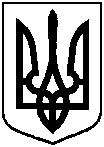 від  20.02.2018      № 106Про розгляд електронної петиції Шаванова А.С. «Використати всі нові комунальні автобуси великої місткості для негайного відкриття маршруту 3А «Аеропорт – Інтернаціо -налістів»